Crna Gora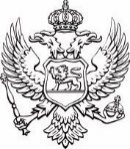 Ministarstvo poljoprivrede, šumarstva i vodoprivrede Zahtjev za odobrenje podrške uzgoju ljekovitog i aromatičnog bilja za 2021. godinu                                                                                                                                                                        Obrazac 1l       PODACI O PODNOSIOCU ZAHTJEVA   ll      OPŠTI PODACI O INVESTICIJI                                                III  PODACI O LOKACIJI INVESTICIJEIV     DETALJNI PODACI O INVESTICIJIPostojeći zasadi:       Nova sadnjaSistem „kap po kap“.Podnosilac zahtjeva je u obavezi popuniti sva relevantna polja u ovom zahtjevu. U slučaju da podnosilac zahtjeva pravilno ne popuni zahtjev, isplata podrške će se odložiti do trenutka dostavljanja traženih podataka.Izjavljujem, pod punom moralnom, materijalnom i krivičnom odgovornošću, da su navedeni podaci tačni, da je investicija realizovana u skladu sa uslovima Javnog poziva i da se ista investicija nije finansirala iz drugih programa. Mjesto i datum:                                                                           ________________________________          Potpis podnosioca zahtjeva            (pečat za pravna lica)Ime i prezime nosioca gazdinstva:(podnosioca zahtjeva):JMB (jedinstveni matični broj):PIB (Poreski Identifikacioni Broj): (u slučaju da je podnosilac zahtjeva pravno lice)Adresa podnosioca zahtjeva (mjesto investicije):Adresa za dostavu pošte:Opština:Broj gazdinstva (IDBR broj):Pravni status gazdinstva: porodično poljoprivredno gazdinstvo preduzetnik društvo sa ograničenom odgovornošću d.o.o. proizvođačka organizacija drugo pravno lice porodično poljoprivredno gazdinstvo preduzetnik društvo sa ograničenom odgovornošću d.o.o. proizvođačka organizacija drugo pravno lice porodično poljoprivredno gazdinstvo preduzetnik društvo sa ograničenom odgovornošću d.o.o. proizvođačka organizacija drugo pravno lice porodično poljoprivredno gazdinstvo preduzetnik društvo sa ograničenom odgovornošću d.o.o. proizvođačka organizacija drugo pravno lice porodično poljoprivredno gazdinstvo preduzetnik društvo sa ograničenom odgovornošću d.o.o. proizvođačka organizacija drugo pravno lice porodično poljoprivredno gazdinstvo preduzetnik društvo sa ograničenom odgovornošću d.o.o. proizvođačka organizacija drugo pravno lice porodično poljoprivredno gazdinstvo preduzetnik društvo sa ograničenom odgovornošću d.o.o. proizvođačka organizacija drugo pravno lice porodično poljoprivredno gazdinstvo preduzetnik društvo sa ograničenom odgovornošću d.o.o. proizvođačka organizacija drugo pravno lice porodično poljoprivredno gazdinstvo preduzetnik društvo sa ograničenom odgovornošću d.o.o. proizvođačka organizacija drugo pravno lice porodično poljoprivredno gazdinstvo preduzetnik društvo sa ograničenom odgovornošću d.o.o. proizvođačka organizacija drugo pravno lice porodično poljoprivredno gazdinstvo preduzetnik društvo sa ograničenom odgovornošću d.o.o. proizvođačka organizacija drugo pravno lice porodično poljoprivredno gazdinstvo preduzetnik društvo sa ograničenom odgovornošću d.o.o. proizvođačka organizacija drugo pravno lice porodično poljoprivredno gazdinstvo preduzetnik društvo sa ograničenom odgovornošću d.o.o. proizvođačka organizacija drugo pravno lice porodično poljoprivredno gazdinstvo preduzetnik društvo sa ograničenom odgovornošću d.o.o. proizvođačka organizacija drugo pravno lice porodično poljoprivredno gazdinstvo preduzetnik društvo sa ograničenom odgovornošću d.o.o. proizvođačka organizacija drugo pravno lice porodično poljoprivredno gazdinstvo preduzetnik društvo sa ograničenom odgovornošću d.o.o. proizvođačka organizacija drugo pravno lice porodično poljoprivredno gazdinstvo preduzetnik društvo sa ograničenom odgovornošću d.o.o. proizvođačka organizacija drugo pravno lice porodično poljoprivredno gazdinstvo preduzetnik društvo sa ograničenom odgovornošću d.o.o. proizvođačka organizacija drugo pravno lice porodično poljoprivredno gazdinstvo preduzetnik društvo sa ograničenom odgovornošću d.o.o. proizvođačka organizacija drugo pravno lice porodično poljoprivredno gazdinstvo preduzetnik društvo sa ograničenom odgovornošću d.o.o. proizvođačka organizacija drugo pravno liceKontakt telefon:Visina investicije:Proljećna sadnja 2021. godineBroj lista nepokretnosti parcele na kojoj se vrši investicijaJesenja sadnja 2021. godineBroj parcele na kojoj se vrši investicijaDa li je parcela/PL upisana u Registru poljoprivrednih gazdinstavaDa    NeKupovina sistema „kap po kap“Površina parcele na kojoj se vrši investicija Vrsta kulturePovršina pod zasadomBroj parcele Vrsta kultureKoličina sjemenskog materijala/broj sadnicaPovršina zasijane/zasađene površineKomponente:Količina